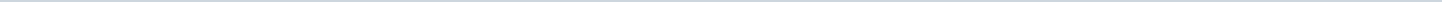 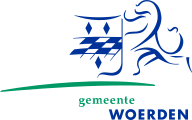 Gemeente WoerdenAangemaakt op:Gemeente Woerden28-03-2024 13:52Stukken van college aan raad5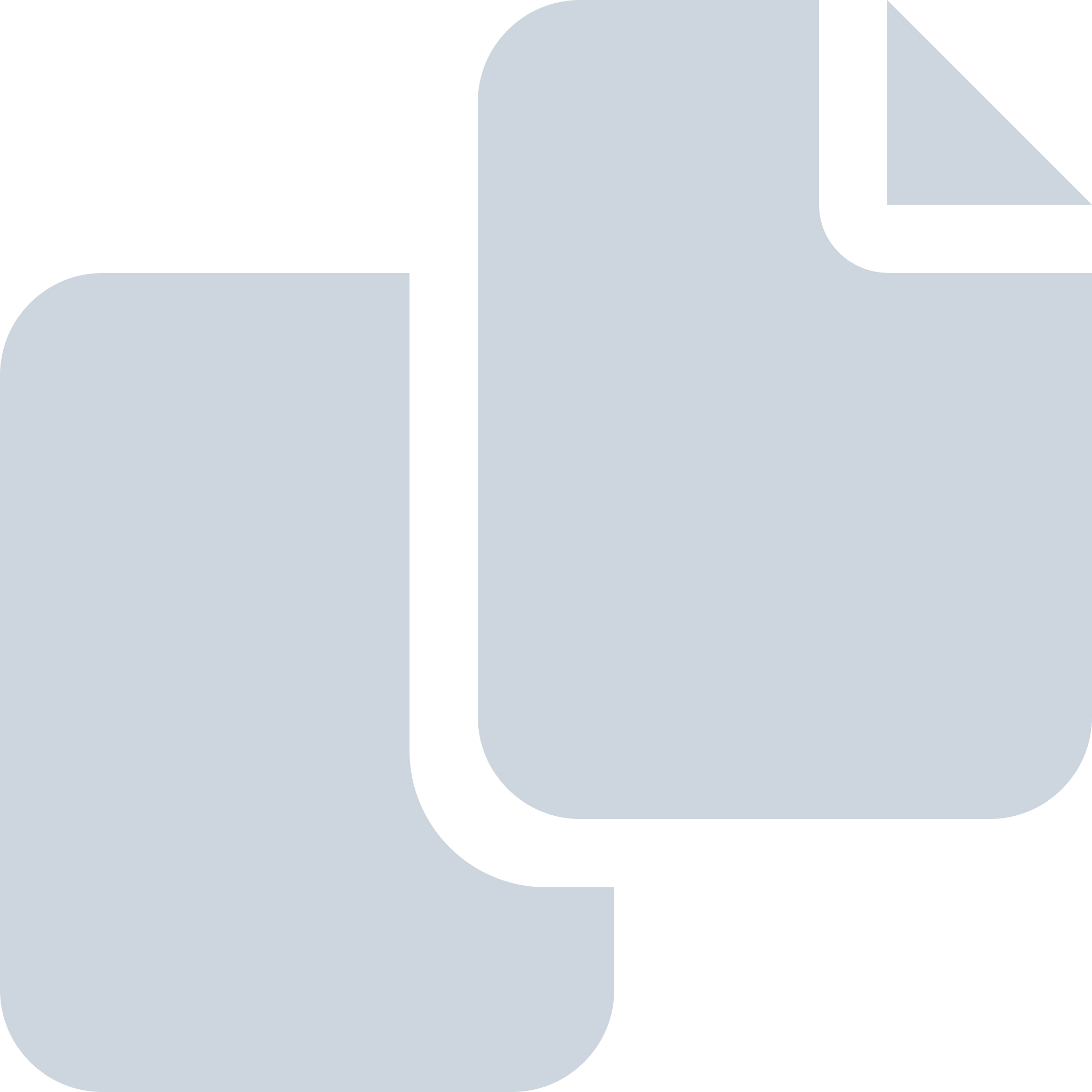 Periode: januari 2011#Naam van documentPub. datumInfo1.11.001067 parkeerbeleid  informeren producten en diensten p1.pdf31-01-2011PDF,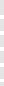 257,12 KB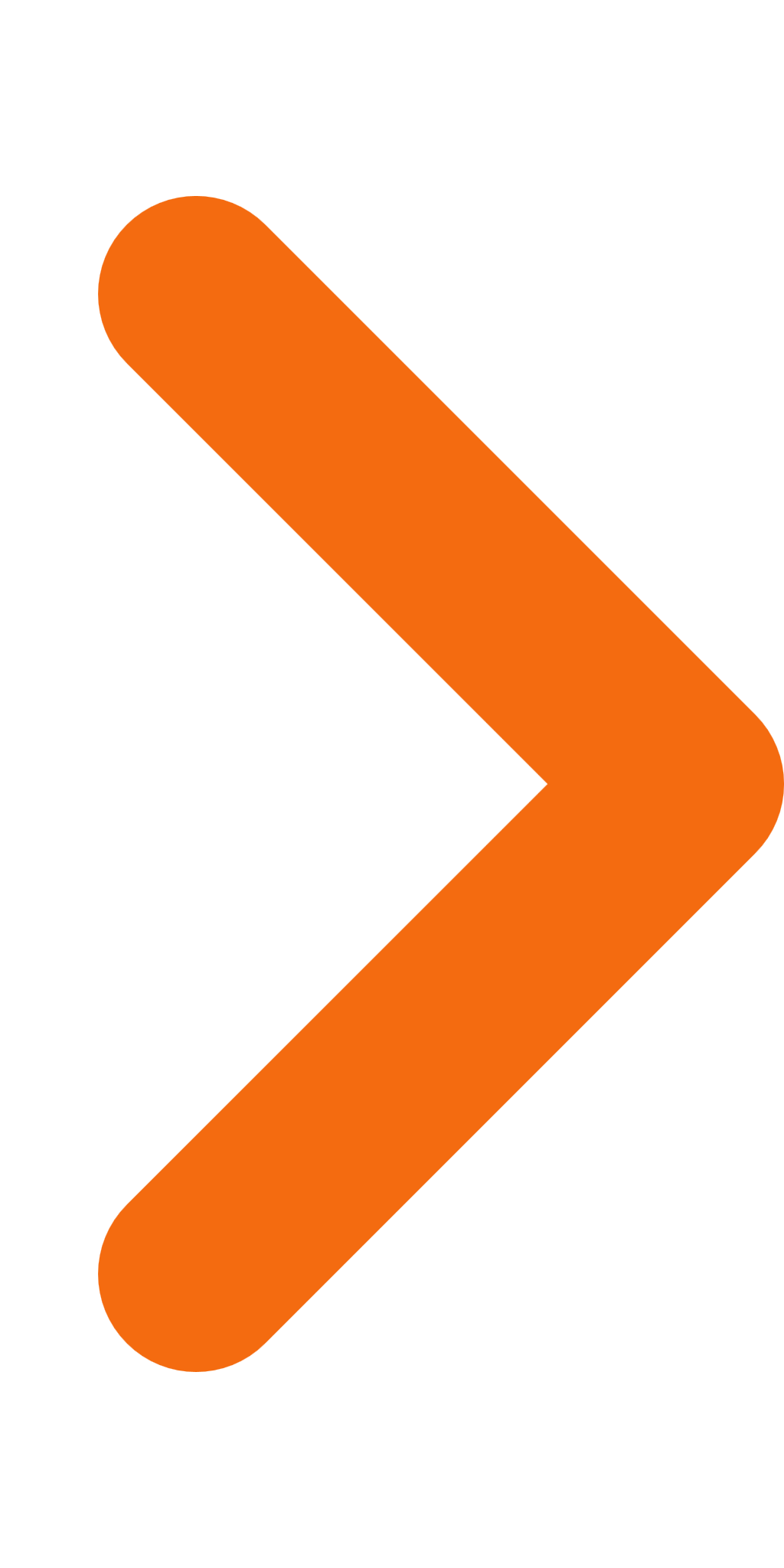 2.11.000971 rib onderdeel boardletter 2010 constatering status.pdf27-01-2011PDF,178,16 KB3.11.000655 rib evaluatieverslag bestuurlijke oefening woerden 30-11-2010.pdf19-01-2011PDF,494,79 KB4.11r.00003 wijzigen apv tbv het nieuwe reclamebeleid.pdf10-01-2011PDF,112,16 KB5.11r.00001 afschaffen ventvergunningen.pdf10-01-2011PDF,270,40 KB